مافی دەنگدان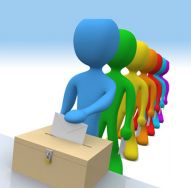 مافی دەنگدان ئەوەیە کە کەسێک بۆی هەبێت لە هەڵبژاردنێکدا بەشداری بکاات و بەو کەس و لایەنەی کە دەیەوێت دەنگ بدات، بۆ نموونە لە هەڵبژاردنەکانی (پەرلەمان، شارەوانی و پارێزگا). هەروەها لە وڵاتە دیموکراتەکاندا ئەندامی ڕێکخراوەکان لە هەڵبژاردنی ساڵانەدا بەشدار دەبن و بە ئازادی دەنگ دەدەن. لە وڵاتی نەرویج پێش سەد ساڵ، هەموو کەس بۆی نەبوو لە هەڵبژاردنەکاندا دەنگ بدات.  دەبوو تەمەنت ٢٥ ساڵان بێت تا بۆت هەبێت دەنگ بدەیت.کاتێک دەستوور لە ساڵی ١٨١٤ دا نووسرا، تەنها بەشێک لە پیاوان مافی دەنگدانیان هەبوو بەڵام ئافرەتان لەم مافە بێبەش بوون. حەفتا ساڵ دواتر کەسانێکی زیاتر مافی دەنگدانیان  پێدرا، بەڵام بەر لە ساڵی ١٨٩٨ پیاوانی دەوڵەمەند و هەژار بە یەکسانی مافی دەنگدانیان نەبوو. ئافرەتان لە پێناو بەدەستهێنانی مافی دەنگداندا درێژەیان بە خەباتی خۆیان دا.ئافرەتان پاش پانزە ساڵ واتە لە ساڵی  ١٩١٣دا لەم خەباتەدا سەرکەوتن. لە ساڵی ١٩١٣دا گشت هاوڵاتیانی نەرویجی تەمەن سەروو ٢٥ ساڵان مافی دەنگدانیان هەبوو  ڕێک لە دوای ئەوەی کە هەموو ئافرەتان مافی دەنگدانیان بەدەست هێنا، تەمەنی دەنگدان لە ٢٥ ساڵییەوە کەم کرایەوە بۆ ٢٣ ساڵی.یەکەمین وڵاتێک کە لە دونیادا مافی دەنگدانی دا بە ئافرەتان ولاتی نیوزیلاند بوو، کە لە ساڵی ١٨٩٣دا ئەو مافەی بەخشی. پاشان ئوسترالیا و فینلاند و دواتر لە ساڵی ١٩١٣دا نەرویج مافی دەنگدانیان بە ئافرەتان دا. ئێستاکەش لە هەندێک لە وڵاتانی دونیادا ئافرەتان بۆیان نییە دەنگ بدەن. ئەم وڵاتانە بریتین لە بۆتان و برۆنای و ئیمارات.لە شەڕی جیهانی دووهەمدا، لاوەکان گیانی خۆیان بۆ نەرویج بەخت دەکرد. گەر ئەوان لە تەمەنێکدا بووبێتن کە توانیبێتیان بڕۆنە شەڕ، ئەوا بێگومان بایی ئەوەندەش تەمەنیان هەبووە کە مافی دەنگدانیان هەبێت؟ هەربۆیە پاش جەنگ بڕیار درا کە کەسانی تەمەن ٢١ ساڵانیش بۆیان هەبێت دەنگ بدەن. لە ساڵی  ١٩٧٨دا نۆرەی کەسانی تەمەن ١٨ ساڵان هات کە بۆ یەکەمین جار بتوانن دەنگ بدەن.زانیاریی دەربارەی دەنگدان لە نەرویجلە هەڵبژاردنی پەرلەماندا هەموو ئەو نەرویجییانەی تەمەنیان ١٨ ساڵە بۆیان هەیە بەشداری لە دەنگداندا بکەن. لە هەڵبژاردنەکانی شارەوانی و پارێزگاکاندا ئەوا سەرجەم ئەو کەسانەی کە نەرویجین و ئەو کەسانەش کە مۆڵەتی مانەوەیان هەیە لە نەرویج و زیاد لە سێ ساڵ لە نەرویج ژیاون مافی بەشداری و دەنگدانیان هەیە.